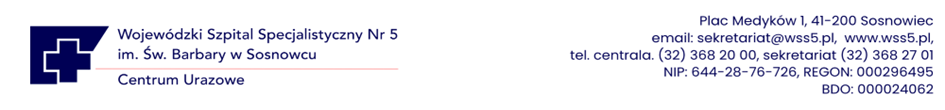     Numer sprawy 62/PNE/SW/2023					       Załącznik nr 2 do SWZOPIS PRZEDMIOTU ZAMÓWIENIAPrzedmiot zamówienia: świadczenie przez okres 36 miesięcy (od 30.04.2024 r. - 30.04.2027 r.) usługi odbioru (wraz z ważeniem i załadunkiem), transportu i utylizacji odpadów medycznych i niebezpiecznych z Wojewódzkiego Szpitala Specjalistycznego                      nr 5 im. św. Barbary w Sosnowcu, Plac Medyków 1, 41-200 Sosnowiec.Rodzaje odpadów objętych przedmiotem zamówienia wraz z orientacyjnymi ilościami.Ilości odpadów medycznych i niebezpiecznych podane w powyższej tabeli stanowią wielkość orientacyjną.Warunki zamówieniaZamawiający nie dopuszcza  możliwości składania ofert częściowych,Zamawiający dopuszcza składania ofert, w których Wykonawca będzie powierzał wykonanie części zamówienia podwykonawcom,Zamawiający zastrzega sobie prawo realizowania zamówień w ilościach uzależnionych od rzeczywistych potrzeb i posiadanych środków oraz do ograniczenia zamówienia w zakresie rzeczowym i ilościowym, co nie jest odstąpieniem od umowy nawet w części, gwarantując Wykonawcy wykonanie umowy w minimalnym wymiarze 70% jej maksymalnej wartości.Zamawiający zastrzega sobie prawo do zmiany limitów ilościowych poszczególnych rodzajów odpadów, bez zmiany wartości brutto przedmiotu umowy, a Wykonawca wyraża na to zgodę.Za wszelkie szkody powstałe na majątku Zamawiającego w czasie wykonania usługi odpowiada Wykonawca.Termin wykonania zamówieniaTermin realizacji zamówienia – 36 miesięcy, licząc od dnia podpisania umowy lub do wyczerpania wartości umowy,Odbiór odpadów odbywać się będzie w każdy dzień roboczy w godzinach 7.00 – 14.00 W sytuacjach awaryjnych np. wypadek masowy możliwość dodatkowego odbioru po uprzednim kontakcie telefonicznym także w weekendy i święta. W przypadku, gdy liczba dni wolnych (następujących bezpośrednio po sobie) wynosi więcej niż 3 - usługa będzie realizowana także w wybrane dni wolne i/lub świąteczne – w celu zapewnienia właściwego funkcjonowania Szpitala.W przypadku kiedy dzień odbioru wypada w dzień wolny od pracy, Wykonawca zobowiązany jest odebrać odpady w kolejnym roboczym dniu.Zamawiający zastrzega sobie możliwość zmiany terminu i ilości odbiorów w tygodniuObowiązki Wykonawcy. Wykonawca zobowiązany jest do:Odbioru odpadów medycznych i medycznych niebezpiecznych o kodach 18 01 03, 18 01 04, 18 01 02, 18 01 06, 18 01 08, 18 01 09, w każdy dzień roboczy w godzinach 7.00 – 14.00 (w sytuacjach awaryjnych np. wypadek masowy możliwość dodatkowego odbioru po uprzednim kontakcie telefonicznym także w weekendy i święta). W przypadku, gdy liczba dni wolnych (następujących bezpośrednio po sobie) wynosi więcej niż 3 - usługa będzie realizowana także w wybrane dni wolne i/lub świąteczne – w celu zapewnienia właściwego funkcjonowania Szpitala.Podstawienia czystych (umytych i zdezynfekowanych) kontenerów jezdnych                                   o pojemności – na odpady medyczne oznakowanych zgodnie z obowiązującymi przepisami z zamykaną uchylną pokrywą (cena dzierżawy kontenerów wliczona będzie         w usługę). Nie dopuszcza się mycia kontenerów na terenie szpitala. Szpital nie zapewnia pomieszczenia i środków do mycia i dezynfekcji kontenerów. Ilości i wymiary kontenerów będą ustalane z Wykonawcą na etapie realizacji umowy na świadczenie usługi odbioru, transportu i utylizacji odpadów medycznych (w zależności od rodzaju posiadanych przez Wykonawcę kontenerów, uwzględniając również parametry-wielkość magazynu odpadów medycznych – aktualnie są to dwa kontenery o poj. 660l) Odbierania pełnych kontenerów wraz z zgromadzonymi odpadami z chłodni do miejsca utylizacji i pozostawienie czystych kontenerów u Zamawiającego.Załadunku odpadów przez pracowników Wykonawcy w obecności upoważnionego pracownika Zamawiającego, łącznie z ważeniem (odpadów zgromadzonych 
w kontenerach) na wadze Wykonawcy będącej na wyposażeniu samochodu.Dostarczenia/posiadania przy każdorazowym odbiorze odpadów do siedziby Zamawiającego (pod groźbą braku odbioru odpadów od Zamawiającego z winy Wykonawcy) wagi z aktualną jej legalizacją, celem prowadzenia ewidencji odpadów. Legalizacja musi być ważna i aktualizowana przez cały okres realizacji usługi. Wykonawca zobowiązuje się do utrzymania wagi w odpowiednim stanie technicznym oraz ponoszenia kosztów jej ewentualnych napraw.Waga odpadów będzie ustalana w siedzibie Zamawiającego i potwierdzana każdorazowo przy odbiorze odpadów przez Strony. Potwierdzenie wagi odpadów następować będzie za pomocą:Kart przekazania odpadów generowanej w BDO,Harmonogramu odbioru odpadów – Załącznik nr 14 do SWZ.Zapewnienia odbioru odpadów wyspecjalizowanym środkiem transportu zgodnie 
z przepisami obowiązującymi w zakresie transportu odpadów objętych przedmiotem zamówienia, niepowodującego zagrożeń oraz uciążliwości dla środowiska, spełniającego wymogi Ustawy z dnia 19 sierpnia 2011r. o przewozie towarów niebezpiecznych  bezpośrednio z miejsca ich powstawania do miejsca unieszkodliwianiaWykonawca w zakresie transportu odpadów medycznych zobowiązuje się stosować się do odpowiednich wymagań umowy międzynarodowej ADR.Wykonawca zobowiązany jest do przeszkolenia kierowców z zakresu ADR uprawniającego do przewozu materiałów niebezpiecznych.Po dokonaniu załadunku odpadów oraz potwierdzeniu wagi odpadów Wykonawca zobowiązany jest wypełnić i podpisać „dokument przewozowy” (podlegający przepisom ADR), podpisany również ze strony Zamawiającego.Zapewnienia odbioru odpadów, ich transportu i załadunku przez osoby wyposażone             w odzież roboczą oraz środki ochrony osobistej zgodnie z obowiązującymi przepisami BHP.Wykonawca zobowiązany jest do pozostawienia miejsca, z którego odbiera odpady 
w czystości i należytym porządku (np. sprzątając pozostałości z ew. rozerwanych worków).Każdy odbiór odpadów musi być potwierdzony „Kartą przekazania odpadu” zgodnie 
z ustawą o odpadach generowaną w systemie BDO. Zapewnienia unieszkodliwiania odpadów poprzez spalanie w spalarni odpadów medycznych z zachowaniem warunków bliskości zgodnie z art. 95 ust. 2 i art.20 ust. 3—6 Ustawy z dnia 14 grudnia 2012 r. o odpadach. W przypadku korzystania z podwykonawców:a) w przypadku powierzenia części zamówienia podwykonawcy/om Zamawiający wymaga aby Wykonawca dołączył pisemne zobowiązania podwykonawcy/ów do udostępnienia osób zdolnych do wykonania zamówienia.b) w przypadku powierzenia części zamówienia podwykonawcy/om Zamawiający wymaga aby Wykonawca w momencie zawarcia umowy przedstawił dokumenty (aktualny odpis z właściwego rejestru albo aktualne zaświadczenie o wpisie do ewidencji działalności gospodarczej) potwierdzające, że podwykonawca  posiada uprawnienia do wykonywania określonej działalności lub czynności dotyczące określonej części zamówienia oraz umowę z podwykonawcą.Warunki udziału w postępowaniu o udzielenie zamówienia. O udzielenie zamówienia mogą ubiegać się Wykonawcy, którzy: Spełniają warunki dotyczące:posiadania uprawnień do wykonywania określonej działalności lub czynności, jeżeli przepisy prawa nakładają obowiązek ich posiadania;Warunek ten będzie spełniony przez Wykonawcę, który posiada aktualną decyzję/zezwolenie (zgodnie z ustawą z dnia 14 grudnia 2012 r. o odpadach) właściwego terytorialnie organu, na prowadzenie działalności w zakresie transportu 
i unieszkodliwiania odpadów o kodach objętych przedmiotem zamówienia, obejmujące cały okres trwania umowy z Zamawiającym, dla instalacji mających wolne moce przerobowe.Warunek ten będzie spełniony przez Wykonawcę, który posiada aktualną decyzję/zezwolenie (właściwego terytorialnie organu), na użytkowanie (eksploatację) zakładu termicznego unieszkodliwiania odpadów z zakresu przedmiotu zamówienia.Aktualny odpis z właściwego rejestru albo aktualne zaświadczenia o wpisie do ewidencji działalności gospodarczej potwierdzający, że profil działania Wykonawcy odpowiada przedmiotowi zamówienia. W sytuacji, gdy występuje podwykonawca należy przedstawić zarówno pozwolenie Wykonawcy jak i podwykonawcy na odpowiednio wykonywane przez nich części zamówienia. posiadania wiedzy i doświadczenia niezbędnych do wykonywania zamówienia;Warunek ten będzie spełniony przez Wykonawcę, jeżeli wykaże, że wykonał 
w ciągu ostatnich trzech lat przed upływem terminu składania ofert, a jeżeli okres prowadzenia działalności jest krótszy – w tym okresie, co najmniej dwie usługi odpowiadające przedmiotowi zamówienia (tj.: odbiór, transport 
i unieszkodliwianie odpadów medycznych, niebezpiecznych i innych niż niebezpieczne) o wartości łącznej nie mniejszej niż 800 000 zł brutto.dysponowania odpowiednim potencjałem technicznym oraz osobami zdolnymi do wykonania zamówienia , w szczególności:dysponowania odpowiednimi środkami transportu przeznaczonymi do realizacji zamówienia wraz z kopiami dowodów rejestracyjnych,potwierdzeniem że pojazdy spełniają wymogi określone przepisami ADR,dysponowania kierowcami posiadającymi zaświadczenie ADR dla kierowców pojazdów przewożących odpady niebezpieczne.sytuacji ekonomicznej i finansowej, w szczególności posiadają opłaconą polisę lub inny dokument potwierdzający, że Wykonawca jest ubezpieczony od odpowiedzialności cywilnej w zakresie prowadzonej działalności.2. Spełniają pozostałe warunki podmiotowe określone w niniejszej specyfikacji.Wykaz oświadczeń i dokumentów, jakie mają dostarczyć Wykonawcy w celu potwierdzenia spełnienia warunków udziału w postępowaniu:+  oświadczenia dotyczące zamówień publicznych…Każdy z Wykonawców przystępujący do przetargu zobowiązany jest złożyć ofertę 
w formie formularza zgodnie z przedłożonym przez Zamawiającego wzorem, stanowiącym załącznik nr 1 do specyfikacji.W przypadku, gdy ofertę składają Wykonawcy ubiegający się wspólnie o udzielenie zamówienia wymagane jest załączenie dokumentu pełnomocnictwa określającego zakres umocowania pełnomocnika ustanowionego  do reprezentowania ich w postępowaniu.Aktualną decyzję/zezwolenie (zgodnie z ustawą z dnia 14.12.2012 r. o odpadach  i ustawą z dnia 27.04.2001 r. Prawo ochrony środowiska, wraz z przepisami i rozporządzeniami wykonawczymi do ww. ustaw) właściwego terytorialnie organu, na prowadzenie działalności w zakresie zbierania, transportu i unieszkodliwiania odpadów o kodach objętych przedmiotem zamówienia, obejmujące cały okres trwania umowy z Zamawiającym, dla instalacji mających wolne moce przerobowe.Aktualną decyzję/zezwolenie (właściwego terytorialnie organu), na użytkowanie (eksploatację) zakładu termicznego unieszkodliwiania odpadów z zakresu przedmiotu zamówienia.Wykaz wykonanych usług, potwierdzający spełnienie warunku udziału 
w postępowaniu, o którym mowa w pkt. 1.1.b) wraz z załączonymi dowodami potwierdzającymi, że usługi te zostały wykonane należycie.Wykaz środków transportu przeznaczonych do realizacji zamówienia wraz 
z kopiami dowodów rejestracyjnych i potwierdzeniami, że pojazdy spełniają wymogi określone przepisami ADR.Zaświadczenia ADR dla kierowców pojazdów przewożących odpady niebezpieczne.Polisę lub inny dokument potwierdzający, że Wykonawca jest ubezpieczony ododpowiedzialności cywilnej w zakresie prowadzonej działalności związanej 
z przedmiotem zamówienia. W celu spełnienia warunku należy do oferty dołączyć opłaconą polisę, a w przypadku jej braku, inny dokument potwierdzający, że Wykonawca   jest ubezpieczony od odpowiedzialności cywilnej w zakresie prowadzonej działalności na                                                                                                                                                                                 kwotę min. 2 000 000 PLN, wraz z klauzulami dotyczącymi odpowiedzialności za działania podwykonawców w przypadku wskazania podwykonawców.Oświadczenie Wykonawcy, że unieszkodliwianie zakaźnych odpadów medycznych będzie dokonywane zgodnie z art. 20 ust 3, Ustawy z dnia 14 grudnia 2012r. o odpadach na obszarze województwa, na którym zostały wytworzone z uwzględnieniem art. 20 ust. 6 ww. ustawy.Oświadczenie Wykonawcy, że transport odpadów niebezpiecznych będzie odbywał się samochodami specjalnie dostosowanymi do przewozu odpadów medycznych niebezpiecznych, bezpośrednio z miejsca ich powstawania do miejsca unieszkodliwiania z zachowaniem przepisów obowiązujących przy transporcie towarów niebezpiecznych (wymagania ADR).Oświadczenie Wykonawcy, że spełnia wszelkie wymagane przepisami prawa warunki, umożliwiające mu wykonanie przedmiotu zamówienia, w tym odnoszące się do odbioru, transportu i utylizacji odpadów medycznych Zamawiającego oraz uzyskał wymagane decyzje właściwego organu uprawniające do wykonania usług objętych przedmiotem zamówienia.Wymagania do spełnienia przez odbiorcę odpadów medycznych niebezpiecznych:Wykonawca będzie realizował usługę w sposób zgodny z zasadami gospodarowania odpadami, wymaganiami ochrony środowiska oraz planami gospodarki odpadami                       w oparciu o aktualnie obowiązujące przepisy prawa na terenie Rzeczpospolitej Polskiej tj.:Ustawa z dnia 14 grudnia 2012r. o odpadach: Zgodnie z art. 20 ust 3 pkt 2, powyższej ustawy zakazuje się unieszkodliwiania zakaźnych odpadów medycznych i zakaźnych odpadów weterynaryjnych poza obszarem województwa, na którym zostały wytworzone.Dopuszcza się unieszkodliwienie zakaźnych odpadów medycznych i zakaźnych odpadów weterynaryjnych na obszarze województwa innego niż to, na którym zostały wytworzone, w najbliżej położonej instalacji, w przypadku braku instalacji do unieszkodliwiania tych odpadów na obszarze danego województwa lub gdy istniejące instalacje nie mają wolnych mocy przerobowych (zgodnie z art. 20 ust. 6 w/w ustawy).Rozporządzenie Ministra Środowiska z dnia 2 stycznia 2020 r. w sprawie katalogu odpadów Ustawa z dnia 27 kwietnia 2001 r. – Prawo ochrony środowiska Ustawa z dnia 19 sierpnia 2011 r. o przewozie towarów niebezpiecznych Rozporządzenie Ministra Zdrowia z dnia 5 października 2017 r. w sprawie     	szczegółowego sposobu postępowania z odpadami medycznymi Przepisy Umowy ADR – międzynarodowej konwencji dotyczącej drogowego przewozu towarów i ładunków niebezpiecznych z dnia 30 września 1957 roku 
z Genewy z wymaganymi nowelizacjami. Oraz innych aktów prawnych regulujących działalność związaną 
z przedmiotem przetargu.L.p.Kod odpadówSzacunkowa ilość odpadów [kg/36 m-cy]118 01 03* 
Inne odpady, które zawierają żywe drobnoustroje chorobotwórcze lub ich toksyny…660 935218 01 04 
Odpady inne niż wymienione w 18 01 03*35 820318 01 02* 
Części ciała i organy oraz pojemniki na krew                       i konserwanty służące do jej przechowywania1991418 01 06* 
Chemikalia w tym odczynniki chemiczne  zawierające substancje niebezpieczne101 279518 01 08* 
Leki cytostatyczne i cytotoksyczne2153618 01 09
Leki inne niż wymienione w 18 01 081000